Parasol na wysięgniku - dobra opcja do małych ogrodówCzy parasol na wysięgniku jest dobrą opcją do Twojego ogrodu? Sprawdź!Parasol na wysięgniku czyli optymalizacja przestrzeni użytkowej!Posiadasz nieduży balkon, a może ogród o nieregularnych kształtach? A może po prostu drażni Cię to, że noga od parasola stoi na środku, pośród mebli ogrodowych i trudno ci prowadzić normalną rozmowę. Właśnie do takich ogrodów, tarasów i dla takich ludzi został stworzony parasol na wysięgniku!Parasol na wysięgniku czyli uroda i wygodaParasol na wysięgniku nie tylko skutecznie spełnia swoją funkcję ale również świetnie wygląda! Daje dużo cienia i można optymalnie wykorzystać zacienioną przestrzeń. Z powodzeniem można zdrzemnąć się na tarasie lub poczytać książkę w letni dzień.Ochrona przed deszczem i słońcem!Parasol na wysięgniku ochroni Ciebie i Twoją rodzinę nie tylko przed zbytnim nasłonecznieniem ale również daje sobie radę z opadami deszczu. Dzięki temu można spokojnie zrobić grill lub zjeść obiad z rodziną bez zbytniego przejmowania się tym, jaka będzie pogoda. Dzięki temu masz pewność, że spędzisz miły czas z najbliższymi w przyjemnej atmosferze. Dzięki mechanizmowi zginania, można ustawić czaszę pod dowolnym kątem, co sprawia, że niezależnie od pozycji słońca, parasol na wysięgniku wciąż będzie chronił przed zdradliwymi promieniami słonecznymi.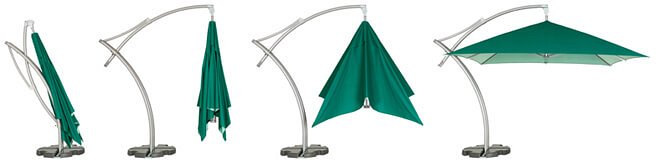 